	معلومات المادةمعلومات عضو هيئة التدريسنمط التعلم المستخدم في تدريس المادةوصف المادةمخرجات تعلم المادةمصادر التعلمالجدول الزمني للقاء الطلبة والمواضيع المقررة*تشمل أساليب التعلم: محاضرة، تعلم معكوس، تعلم من خلال المشاريع، تعلم من خلال حل المشكلات، تعلم تشاركي... الخ.مساهمة المادة في تطوير مهارات الطالبأساليب تقييم الطلبة وتوزيع العلامات                         *تشمل: امتحانات قصيرة، أعمال صفية ومنزلية، عرض تقديمي، تقارير، فيديو بصوت الطالب، مشروع.مواءمة مخرجات تعلم المادة مع أساليب التعلم والتقييم* تشمل أساليب التعلم: محاضرة، تعلم معكوس، تعلم من خلال المشاريع، تعلم من خلال حل المشكلات، تعلم تشاركي... الخ.**تشمل أساليب التقييم: امتحان، مشروع فردي/ جماعي، واجبات منزلية، عرض تقديمي، المشاركة والمناقشة، امتحان قصير... الخ. سياسات المادةمخرجات تعلم البرنامج التي يتم تقييمها في المادةوصف متطلبات تقييم مخرجات تعلم البرنامج في المادةسلم تقييم أداء متطلب تقييم مخرجات تعلم البرنامج في المادةQFO-AP-VA-008رمز النموذج :اسم النموذج :  خطة المادة الدراسية 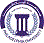 جامعة فيلادلفياPhiladelphia University2رقم الإصدار:   (Rev)الجهة المصدرة:  نائب الرئيس للشؤون الأكاديمية جامعة فيلادلفياPhiladelphia University4-5-2021تاريخ الإصدار:الجهة المدققة :  اللجنة العليا لضمان الجودةجامعة فيلادلفياPhiladelphia University4عدد صفحات  النموذج :الجهة المدققة :  اللجنة العليا لضمان الجودةجامعة فيلادلفياPhiladelphia Universityرقم المادةاسم المادةالمتطلب السابقالمتطلب السابق0170141مبادئ الإحصاء التربوي----------نوع المادةنوع المادةوقت المحاضرةرقم القاعةمتطلب جامعة      متطلب كلية      متطلب تخصص     إجباري     اختياريمتطلب جامعة      متطلب كلية      متطلب تخصص     إجباري     اختياري8:15-9:4531525الاسمرقم المكتبرقم الهاتفالساعات المكتبيةالبريد الإلكترونيد. عبير أبو وردة3151910:00-11:00aabuwardeh@philadelphia.edu.joنمط التعلم المستخدمنمط التعلم المستخدمنمط التعلم المستخدمنمط التعلم المستخدم       تعلم وجاهي                        تعلم الكتروني                  تعلم مدمج       تعلم وجاهي                        تعلم الكتروني                  تعلم مدمج       تعلم وجاهي                        تعلم الكتروني                  تعلم مدمج       تعلم وجاهي                        تعلم الكتروني                  تعلم مدمجنموذج التعلم المستخدمنموذج التعلم المستخدمنموذج التعلم المستخدمنموذج التعلم المستخدمالنسبة المئويةمتزامنغير متزامنوجاهيالنسبة المئوية100%وصف المادة يناقش هذا المساق مفهوم الإحصاء الاجتماعي وكيفية توظيف المقاييس الإحصائية لحساب مؤشرات التنمية ومن خلال تهيئة قواعد بيانات تخص بيئة اجتماعية سواء كانت عن طريق مسوحات لها او استخدام عينات بغية الاستدلال على مؤشرات البيئة المدروسة لأغراض تنميتها.الرقممخرجات تعلم المادةرمز مخرج تعلم المرتبط للبرنامجالمعرفةالمعرفةالمعرفةK1يتعرّف على المفاهيم الأساسية في الإحصاء.K2حساب مقاييس النزعة المركزية ومقاييس التشتت وتفسيرها.K3استخدام مقاييس العلاقات الارتباطية في حل مسائل تطبيقية ومشكلات بحثية.K4يميّز الفروق بين االتوزيعات الاحتمالية (ز، ت) وشروط استخدامها.المهاراتالمهاراتالمهاراتS1القدرة على التمثيل البياني للمتغيرات الكيفية بالأعمدة البيانية و القطاعات الدائرية.S2القدرة على التمثيل البياني للمتغيرات الكمية باعداد الجداول التكرارية وتمثيلها بمدرج أو مضلع أو منحنى.الكفاياتالكفاياتالكفاياتC1القدرة على فحص فرضيات إحصائية المتعلقة بالأوساط الحسابية والارتباطات.Cp2C2القدرة على صياغة الفرضيات التي تتعلق بمواقف بحثية مختلفة وتحديد الإحصائيات المناسبة ويتخذ قرارات في ضوء النتائج.Cp2الكتاب المقررزيتون، عايش. (2006). أساسيات الإحصاء الوصفي، ط 4. عمان: دار عمار للنشر والتوزيع.الكتب والمراجع الداعمةالمنيزل، عبد الله وغرايبة، عايش. (2007). الإحصاء التربوي. عمان: دار المسيرة.العتوم، شفيق أحمد. (2008). طرق الإحصاء باستخدام SPSS. عمان: دار المناهج.عدس، عبد الرحمن. (1999). الإحصاء في التربية. عمان: دار الفكر.Gnravetter, F. & Wallnau, L. (1988). Statistics for the Behavioral Sciences, (2nd ed ). New York: McGraw Hill Book Company.Howell, D. C. (1992). Statistical Methods for Psychology. Belmontx, California, Duxbury Press.المواقع الإلكترونية الداعمةالبيئة المادية للتدريس       قاعة دراسية            مختبر               منصة تعليمية افتراضية            أخرى         الأسبوعالموضوعأسلوب التعلم*المهامالمرجع1شرح رؤية ورسالة الكلية، واهداف ومخرجات تعلم المادة الخطة الدراسية2تعريفات بالمفاهيم الأساسية: مفهوم الإحصاء، ، الإحصاء الاجتماعي ، مؤشرات التنمية  الإحصاء الوصفي، والإحصاء الاستدلالي، أنواع البيانات، القيا ومستوياته.محاضرة حل التمارين من الكتاب ص 63الفصل الأول3 التمثيل البياني للمتغيرات الكيفية بالأعمدة البيانية و القطاعات الدائرية التمثيل البياني للمتغيرات الكمية باعداد الجداول التكرارية وتمثيلها بمدرج أو مضلع أو منحنى  أشكال المنحنيات التكرارية محاضرة الفصل الأول4المجتمع والعينة ، أنواع العينات، حجم العينة، الإحصاء المعلمي واللامعلمي.محاضرة تعلم تشاركيحل التمارين ص 136الفصل الأول5مقاييس النزعة المركزية (للبيانات الخام) المنوال، الوسط الحسابي، الوسط الموزون، الوسيط، خصائص مقاييس النزعة المركزية.العلاقة بين الوسط والوسيط والمنوال وفق أشكال التوزيعات.محاضرة الفصل الأول6مقاييس التشتت (للبيانات الخام)المدى، الانحراف المعياري ، نصف المدى الربعي، التباين،الانحراف المعياري، الخطأ المعياري، معامل التوافقمحاضرة الفصل الأول7مقاييس الموقعالمئينات، كيفية حساب المئينات، الرتبة المئينية، المنحنى السوي، خصائص المنحنى السوي، تعلم تشاركي الفصل الثاني8. فوائد استخدام المنحنى السوي،الدرجة المعيارية ، إيجاد الدرجة الخام بدلالة الدرجة المعيارية والعلامة التائية إيجاد المساحة تحت المنحنى الطبيعيمحاضرة الفصل الثاني9الفرضيات وأنواعها، أنواع الخطأ، مستوى الدلالة الإحصائية، وقوة الاختبار، ودرجات الحرية. اختبار الفرضياتالفصل الثالث10معامل الارتباط  تفسير معامل الارتباطأنواع معامل الارتباطمحاضرةتطبيق على برمجية SPSSالفصل الثالث11معامل ارتباط بيرسون معامل ارتباط بوينت بايسيريالمعامل ارتباط الرتبتطبيق على برمجية SPSS12معامل الانحدار البسيط معادلة خط الانحدار للتنبؤتفسير الانحدار دقة التنبؤمحاضرةالفصل الرابع13توزيع ت، اختبار الفرضيات حول الوسط لعينة واحدة، وعينتين مستقلتين وعينتين مرتبطتين.تعلم تشاركيتطبيق على برمجية SPSSالفصل الخامس14اختبار كاي تربيع لحسن التوافق، واختبار كاي تربيع للاستقلالة.محاضرة تطبيق على برمجية SPSSالفصل الخامس15مفهوم تحليل التباين، تحليل التباين الأحادي ANOVAمحاضرة الفصل الخامس16الامتحان النهائياستخدام التكنولوجيااستخدام برمجية SPSSمهارات الاتصال والتواصليتعامل مع مجتمع الدراسة بدقّة وهدوءالتطبيق العملي في المادةالقدرة على فحص فرضيات إحصائية المتعلقة بالأوساط الحسابية والارتباطات.القدرة على صياغة الفرضيات التي تتعلق بمواقف بحثية مختلفة وتحديد الإحصائيات المناسبة ويتخذ قرارات في ضوء النتائج.أسلوب التقييمالعلامةتوقيت التقييم (الأسبوع الدراسي)مخرجات تعلم المادة المرتبطة بالتقييمامتحان منتصف الفصل30 %الأسبوع العاشرK1,K2أعمال فصلية*30 %مستمرS1,S2,C1,C2الامتحان النهائي40 %الأسبوع السادس عشرK1,K2,K3,K4المجموع100%الرقممخرجات تعلم المادةأسلوب التعلم*أسلوب التقييم**المعرفةالمعرفةالمعرفةالمعرفةK1يتعرّف على المفاهيم الأساسية في الإحصاء.المحاضرة امتحان موضوعي K2حساب مقاييس النزعة المركزية ومقاييس التشتت وتفسيرها.المناقشةامتحان موضوعيK3استخدام مقاييس العلاقات الارتباطية في حل مسائل تطبيقية ومشكلات بحثية.المحاضرة امتحان موضوعي K4يميّز الفروق بين االتوزيعات الاحتمالية (ز، ت) وشروط استخدامها.المناقشةامتحان موضوعيالمهاراتالمهاراتالمهاراتالمهاراتS1القدرة على التمثيل البياني للمتغيرات الكيفية بالأعمدة البيانية و القطاعات الدائرية.المناقشةمهمة تطبيقيةS2القدرة على التمثيل البياني للمتغيرات الكمية باعداد الجداول التكرارية وتمثيلها بمدرج أو مضلع أو منحنى.المناقشةمهمة تطبيقيةالكفاياتالكفاياتالكفاياتالكفاياتC1القدرة على فحص فرضيات إحصائية المتعلقة بالأوساط الحسابية والارتباطات.تعلّم من خلال حلّ المشكلاتتقييم الاقران C2القدرة على صياغة الفرضيات التي تتعلق بمواقف بحثية مختلفة وتحديد الإحصائيات المناسبة ويتخذ قرارات في ضوء النتائج.تعلّم من خلال حلّ المشكلاتتقييم الاقران السياسةمتطلبات السياسةالنجاح في المادةالحد الأدنى للنجاح في المادة هو (50%) والحد الأدنى للعلامة النهائية هو (35%).الغياب عن الامتحاناتكل من يتغيب عن امتحان فصلي معلن عنه بدون عذر مريض أو عذر قهري يقبل به عميد الكلية التي تطرح المادة، توضع له علامة صفر في ذلك الامتحان وتحسب في علامته النهائية.كل من يتغيب عن امتحان فصلي معلن عنه بعذر مريض أو قهري يقبل به عميد الكلية التي تطرح المادة، عليه أن يقدم ما يثبت عذره خلال أسبوع من تاريخ زوال العذر، وفي هذه الحالة على مدرس المادة أن يعقد امتحاناً تعويضياً للطالب.كل من تغيب عن امتحان نهائي بعذر مريض أو عذر قهري يقبل به عميد الكلية التي تطرح المادة عليه أن يقدم ما يثبت عذره خلال ثلاثة أيام من تاريخ عقد ذلك الامتحان.الدوام (المواظبة) لا يسمح للطالب بالتغيب أكثر من (15%) من مجموع الساعات المقررة للمادة، أي ما يعادل ست محاضرات أيام (ن ر)، وسبع محاضرات أيام (ح ث م). وإذا غاب الطالب أكثر من (15%) من مجموع الساعات المقررة للمادة دون عذر مرضي أو قهري يقبله عميد الكلية، يحرم من التقدم للامتحان النهائي وتعتبر نتيجته في تلك المادة(صفراً)، أما إذا كان الغياب بسبب المرض او لعذر قهري يقبله عميد الكلية التي تطرح المادة ، يعتبر منسحباً من تلك المادة وتطبق علية أحكام الانسحاب. النزاهة الأكاديميةتولي جامعة فيلادلفيا موضوع النزاهة الأكاديمية اهتمامًا خاصًا، ويتم تطبيق العقوبات المنصوص عليها في تعليمات الجامعة بمن يثبت عليه القيام بعمل ينتهك النزاهة الأكاديمية مثل: الغش، الانتحال (السرقة الأكاديمية)، التواطؤ، حقوق الملكية الفكرية.الرقممخرجات تعلم البرنامجاسم المادة التي تقيم المخرجأسلوب التقييممستوى الأداء المستهدفCp2أن يفحص الطالب مهارات البحث والإحصاء والتقييم التربويمبادئ الإحصاء التربويتطبيق عملي امتحان مقالي70% حصلوا على 68 فأكثررقم المخرجالوصف التفصيلي لمتطلب تقييم المخرجK2تقييم اختيار من متعدد من عشر علامات ضمن الامتحان النهائيS2تقييم البحث المقدم من الطالب في الأسبوع الخامس عشر